Протокол подведения итогов электронного аукциона "Содержание автомобильных дорог (восстановление дорожной одежды на участках с пучинистыми и слабыми грунтами) ул. Высоковольтная с. Раевский МР Альшеевский район РБ" (№ извещения 0101300012319000013) Организатор: АДМИНИСТРАЦИЯ СЕЛЬСКОГО ПОСЕЛЕНИЯ РАЕВСКИЙ СЕЛЬСОВЕТ МУНИЦИПАЛЬНОГО РАЙОНА АЛЬШЕЕВСКИЙ РАЙОН РЕСПУБЛИКИ БАШКОРТОСТАНЗаказчик (и):
АДМИНИСТРАЦИЯ СЕЛЬСКОГО ПОСЕЛЕНИЯ РАЕВСКИЙ СЕЛЬСОВЕТ МУНИЦИПАЛЬНОГО РАЙОНА АЛЬШЕЕВСКИЙ РАЙОН РЕСПУБЛИКИ БАШКОРТОСТАННаименование объекта закупки:  "Содержание автомобильных дорог (восстановление дорожной одежды на участках с пучинистыми и слабыми грунтами) ул. Высоковольтная с. Раевский МР Альшеевский район РБ" Идентификационный код закупки:  193020200127902020100100200204211244; Начальная (максимальная) цена контракта:  694132.22  RUBМесто поставки товара, выполнения работ, оказания услуг: Российская Федерация, Российская Федерация, Башкортостан Респ, Раевский с/с, Респ Башкортостан, Альшеевский р-н, с/с Раевский , с. Раевский, от ул. Строителей до ул. Советская протяженность 950 м, ширина 5 м.Состав аукционной комиссии: Дата и время публикации извещения (время московское):  29.05.2019 18:59Дата и время окончания срока подачи заявок (время московское):  06.06.2019  16:00Дата окончания срока рассмотрения заявок:  07.06.2019Дата и время проведения электронного аукциона (время московское):  10.06.2019  11:50Особенности осуществления закупки: Сведения о решении членов аукционной комиссии о соответствии/несоответствии вторых частей заявок участников электронного аукциона: Настоящий протокол подлежит хранению в течение трех лет. Подписи: 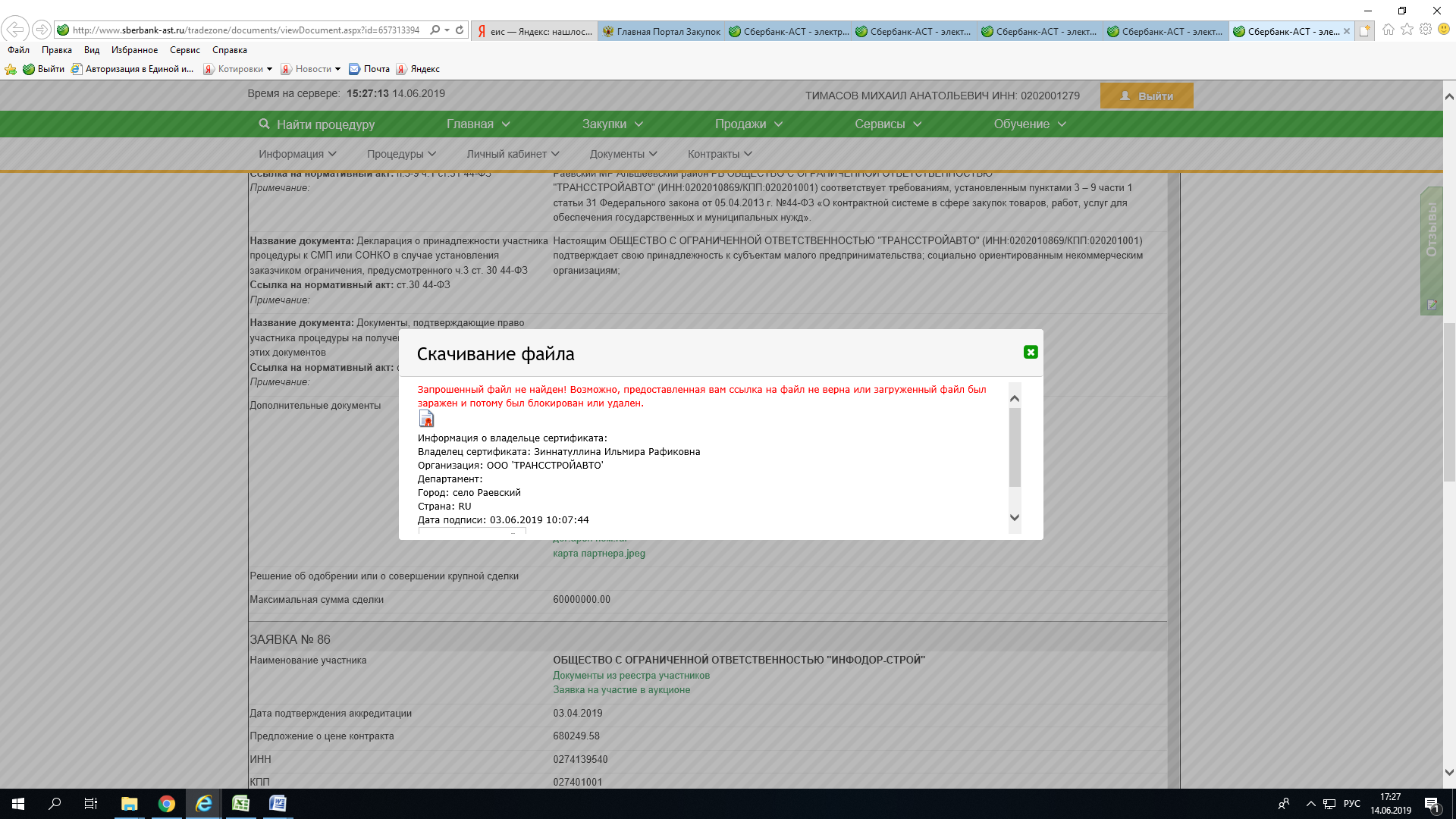 13.06.2019На заседании аукционной комиссии присутствовали На заседании аукционной комиссии присутствовали Председатель комиссииТимасов Михаил АнатольевичЧлен комиссииАлехина Валентина ВладимировнаЧлен комиссииАхметьянова Гузель РавиловнаЧлен комиссииНагимова Айслу РимовнаСекретарьКаюмова Светлана СергеевнаПреимуществоСубъектам малого предпринимательства, социально ориентированным некоммерческим организациямТребованиеЕдиные требования к участникам (в соответствии с частью 1 Статьи 31 Федерального закона № 44-ФЗ)ТребованиеТребования к участникам закупок в соответствии с частью 1.1 статьи 31 Федерального закона № 44-ФЗОграничениеЗакупка у субъектов малого предпринимательства и социально ориентированных некоммерческих организаций
Участие в аукционе могут принимать только субъекты малого предпринимательства, социально ориентированные некоммерческие организацииНа основании результатов рассмотрения вторых частей заявок на участие в электронном аукционе признать заявку соответствующей требованиям, установленным документацией об электронном аукционе. ОБЩЕСТВО С ОГРАНИЧЕННОЙ ОТВЕТСТВЕННОСТЬЮ "ТРАНССТРОЙАВТО"Идентификационный номер заявки - 216Предложение о цене контракта - 676778.92На основании результатов рассмотрения вторых частей заявок на участие в электронном аукционе признать заявку соответствующей требованиям, установленным документацией об электронном аукционе. ОБЩЕСТВО С ОГРАНИЧЕННОЙ ОТВЕТСТВЕННОСТЬЮ "ИНФОДОР-СТРОЙ"Идентификационный номер заявки - 86Предложение о цене контракта - 680249.58Председатель комиссииТимасов Михаил АнатольевичЧлен комиссииАлехина Валентина ВладимировнаЧлен комиссииАхметьянова Гузель РавиловнаЧлен комиссииНагимова Айслу РимовнаСекретарьКаюмова Светлана Сергеевна